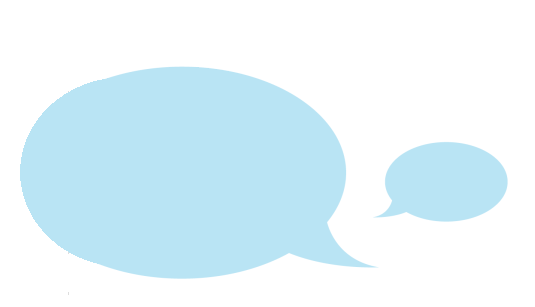 « Collégiens, lycéens, tous citoyens ! »Soutien aux projets d'éducation à la citoyenneté activeAnnée 2018-2019Sommaire1- Le projet Dans le cadre de sa politique éducative, la Ville de Roubaix soutient depuis plusieurs années les projets d'éducation à la citoyenneté des écoles primaires de son territoire via le dispositif des classes citoyennes. Celui-ci vise à soutenir les initiatives des équipes enseignantes en la matière en mettant à leur disposition des outils et ressources permettant d'aborder les apprentissages liés à la citoyenneté de façon concrète et active. Afin d'assurer la mise en œuvre de parcours éducatifs cohérents, la ville de Roubaix propose ce dispositif aux établissements secondaires. Vous êtes enseignant ou membre du personnel éducatif et souhaitez aborder différemment les questions d’éducation à la citoyenneté, faciliter l'acquisition des connaissances civiques et le développement des compétences sociales de vos élèves en vous appuyant sur une  pédagogie de projet...  nous vous proposons d'accompagner vos initiatives en vous offrant la possibilité de monter votre action en ayant accès aux différentes aides que propose la Ville.Plus précisément, le service Réussite Educative met à votre disposition une boîte à outils au sein de laquelle vous pourrez puiser afin de mettre en œuvre des objectifs poursuivis sur le mode de la pédagogie de projet :information sur les ressources locales,aides logistiques : réservation ou mise à disposition de matériel, salles (sous réserve de disponibilité)découverte  du fonctionnement de la démocratie locale,parrainage d'un élu de la municipalité,établissement de partenariat avec des acteurs associatifs,possibilité de financement d'intervenants extérieurs (structures culturelles, d'éducation à la citoyenneté...), découverte de son environnement proche (visites guidées de l'office de tourisme) et co-financement de sorties pédagogiques,appui à la découverte de l'environnement socio-économique,financement possible de transport pour aller visiter un lieu institutionnel (bus)financement des supports matériels nécessaires à la réalisation du projet, impression de documents...Le service Réussite Educative vous propose un accompagnement méthodologique et la mobilisation des ressources nécessaires à la réalisation de votre projet. Quelques préalables : Le projet développé doit être un projet d'éducation à la citoyenneté active Le projet aura un volet parentalité : les modalités d’implication des parents devront être clairement affichées.Le projet doit s’inscrire dans le projet pédagogique de votre établissement et être en lien avec les priorités éducatives municipales.Il peut être mis en œuvre sur les temps de classe ou d'interclasses sur les 3 thématiques prioritaires suivantes : Egalité hommes/femmesLutte contre les discriminationsMixité et respectAcquisition des compétences sociales (confiance en soi, affirmation de soi, etc…)Sinon : découverte de la vie publique et des institutions, droits et devoirs du citoyen et notion d'engagement, citoyenneté et devoir de mémoire, citoyenneté européenne, prévention des phénomènes de violence, médias et citoyenneté (voir livret éducation aux médias et à l’information)…Le cas échéant, le projet sera articulé avec les manifestations existantes au sein de la ville  (cérémonies de commémoration de la première et de la seconde guerre mondiales: Guide projet éducation à la citoyenneté) ou de l'éducation nationale. Le programme des actions éducatives, publié au début de chaque année scolaire, recense l'ensemble des opérations impulsées  en direction des élèves des écoles, collèges et lycées:http://eduscol.education.fr/cid47920/programme-previsionnel-des-actions-educatives.htmlL'appel à projet « Collégiens, lycées, tous citoyens » peut aider à la mise en œuvre du parcours citoyen de l'élève : http://www.education.gouv.fr/pid285/bulletin_officiel.html?cid_bo=103533     et être mis en œuvre dans le cadre d'un EPI  pour les collèges: http://eduscol.education.fr/cid99750/epi.html Dans ce cadre il est possible : soit de développer un projet en fonction d'une des thématiques citoyennes précitées que vous souhaitez travailler avec votre classe ou avec un groupe d'élèves,soit de proposer un projet appuyant la sensibilisation et la formation des délégués de classes. Chaque classe ou groupe d'élèves investis dans un tel projet pourra bénéficier du parrainage d'un(e) Elu(e) de la municipalité et d'une visite de l'hôtel de Ville par l'Office de Tourisme de la Ville de Roubaix. Quelques exemples : Vous pouvez, par exemple, solliciter les interventions d'une compagnie de théâtre forum pour prévenir et décortiquer les phénomènes de violences. Un parcours de sorties pédagogiques peut également être mis en place pour aborder de façon concrète la connaissance des institutions. Un appui méthodologique peut être fourni à l'accompagnement d'un micro-projet d'intérêt général par les  délégués de classe...2- Conditions d'attribution et modalités d'inscription :Les différentes aides pourront être sollicitées si elles s'inscrivent dans le cadre d'un projet préalablement construit et s'articulant aux objectifs des programmes nationaux de l'éducation nationale et aux objectifs municipaux cités ci-dessus. Les aides financières sont conditionnées à la présence d'autres sources de co-financement. Tout projet accompagné devra faire l'objet d'une restitution. L'implication des familles sera recherchée. Si un projet a été financé l'année précédente, l'attribution de la nouvelle aide sera conditionnée à la transmission de la fiche bilan. Pour vous inscrire, vous avez deux possibilités : Si une rencontre préalable avec la chargée de mission accompagnement des projets des établissements secondaires vous semble nécessaire avant le dépôt du projet afin d'identifier, ensemble, les outils et les partenaires les plus adaptés, veuillez remplir la fiche pré-projet (page 5).Si votre projet est complet et bien défini, vous pouvez remplir directement le formulaire d’inscription (page 6). Une rencontre sera organisée par la chargée de mission accompagnement des projets des établissements secondaires pour une première étude de faisabilité  technique de votre demande. Contact :Madame Assina ZEGGAGHChargée de mission projets établissements secondairesService Réussite EducativeDirection Générale Education, Jeunesse et SportTél : 03.59.57.31.26Mail : azeggagh@ville-roubaix.fr3- Fiche pré-projetÉtablissement: 	Adresse : 	Tel : 	Fax : 	E-mail : 	Responsable du projet : 	Coordonnées complémentaires : 	Classe : …......................................Nombre d’élèves: 	Je souhaite m’engager dans le dispositif « Collégiens, lycéens, tous citoyens ! » pour l’année scolaire 2018/2019Le projet développé se déroule dans le cadre d'un projet :sur le temps scolaire sur le temps interclassesTHEMATIQUE Je souhaite développer un projet citoyen reposant sur la thématique suivante, précisez :…………………………………………………………………………………………………………………………………………………………………………………………………………………………………………………………………………………………………………………………………………………………………………………………………………………………………………………………………………………………………………………………………………………………………………………………………………………………………………………………………………………………Avis du Chef d'établissement :……………………………………………………………………………………………………………………………………………………………………………………………………………………………………………………………………………………………………………………………………………………………………………………………………………………………………………………………………………………………………………………………………………………Date :	Signature :4- Formulaire d’inscription :Établissement: 	Adresse : 	Tel : 	Fax : 	E-mail : 	Responsable du projet : 	Coordonnées complémentaires : 	Classe : …......................................Nombre d’élèves concernés : 	Je souhaite m’engager dans le dispositif « Collégiens, lycéens, tous citoyens ! » pour l’année scolaire 2018/2019Le projet développé se déroule dans le cadre d'un projet :sur le temps scolaire sur le temps interclassesPrésentation du projetIntitulé du projet : ……………………………………………………………………………………………………….Dates de démarrage et de fin de projet : …………………………………………………………………………Comment le projet a t-il émergé ? (Mise en contexte du projet) : …………………………………………………………………………………………………………………………………………………………………………………………………………………………………………………………………………………………………………………………………………………………………………………………………………………………………………………………………………………………………………………………………………………………………………………………………………………………………………………………………………………………………………………………………………………………………………………………………………………………………………………………………………………………………………………………………………………………………………………………………………………………………………………………………………………………………………Objectifs généraux de départ : - - - - Résultats attendus (concernant les élèves, l’impact local…) : - - - -Déroulement du projet (différentes étapes ; calendrier prévisionnel…) :………………………………………………………………………………………………………………………………………………………………………………………………………………………………………………………………………………………………………………………………………………………………………………………………………………………………………………………………………………………………………………………………………………………………………………………………………………………………………………………………………………………………………………………………………………………………………………………………………………………………………………………………………………………………………………………………………………………………………………………………………………………………………………………………………………………………………………………………………………………………………………………………………………………………………………………………………………………………………………………………………………………………………………………………………………………………………………………………………………………………………………………………………………………………………………………………………………………………………………………………………………………………………………………………………………………………………………………………………………………………………………………………………………………………………………………………………………………………………………………………………………………………………………………………………………………………………………………………………………………………………………………………………………………………………………………………………………………………………………………………………………………………………………………………………………………………………………………………………………………………………………………………………………………………………………………………………………………………………………………………………………………………………………………………………………………………………………………………………………………………………………………………………………………………………………………………………………………………………………………………………………………………………………………………………………………………………………………………………………………………………………………………………………………………………………………………………………………………………………………………………………………………………………………………………………………………………………………………………………………………………………………………………………………………………………………………………………………………………………………………………………………………………………………………………………Lien avec le programme Education Nationale, priorités municipales et modalités d'articulation avec d’autres actions éducatives ou opérations à l'échelon local ou national : …………………………………………………………………………………………………………………………………………………………………………………………………………………………………………………………………………………………………………………………………………………………………………………………………………………………………………………………………………………………………………………………………………………………………………………………………………………………………………………………………………………………………………………………………………………………………………………………………………………………………………………………………………………………………………………………………………………………………………………………………………………………………………………………………………………………………………Prévision de restitution du projet ? Date et modalités :………………………………………………………………………………………………………………………………………………………………………………………………………………………………………………………………………………………………………………………………………………………………………………………………………………………………………………………………………………………………………………………………………………………………………………………………………………………………………………………………………………………………………………………………………………………………………………………………………………………………Budget prévisionnel : (joindre les devis) Sollicitation de la Ville  autre que financière ………………………………………………………………………………………………………………………………………………………………………………………………………………………………………………………………………………………………………………………………………………………………………………………………………………Avis du Chef d'établissement :…………………………………………………………………………………………………………………………………………………………………………………………………………………………………………………………………………………………………………………………………………………………………………………………………………………………………………………………………………………………………………………………………………………………………………………………………………………………………………………………………………………………Date :	Signature :DépensesDépensesDépensesRecettesRecettesDemande de prise en charge VilleDemande de prise en charge VilleTotaleurosTotalTotaleuros